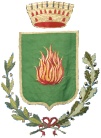 Prot. n.  28933                                                                                                                     Galatone,  25.11.2019Oggetto : Notifica di convocazione del Consiglio Comunale, in sessione straordinaria, in seduta pubblica.                                                                                                         - Al Sindaco                                                                                                                             - Ai Sigg.ri Assessori                                                                                                               - Ai Sigg.ri  Consiglieri Comunali                                                                                                   - Al Segretario Generale- Ai Responsabili dei Settori- Al Presidente  Revisori dei Conti ------------------------------------------ Albo Pretorio  -----------------------------------------                                                                                                                                                                                                                                                                                                                                                  - A Sua Eccellenza il Prefetto                                                 LECCE - Al Comando Stazione Carabinieri                                                 GALATONE     A norma degli artt. 39 comma 1° del D. Lgs. 267/2000 e 33 dello Statuto Comunale, il sottoscritto invita la S.V. a partecipare alla riunione straordinaria del Consiglio Comunale che avrà luogo nella Sede Municipale e nella Sala Consiliare il giorno 29.11.2019 alle ore 15:00 ed eventualmente il giorno 30.11.2019 alle ore 16:00 in seconda convocazione, per discutere e deliberare sul seguenteORDINE DEL GIORNO :1. Lettura ed approvazione verbali  precedente seduta del 19.09.2019.2. Comunicazioni del Sindaco.3. ODG a sostegno della lotta contro il razzismo e la xenofobia.4. Riconoscimento del debito fuori bilancio, ex art. 194 lett. e) D. Lgs 267/2000, derivante dalle sommeportate dalle fatture emesse dall` Avv. Massimiliano Pinca, relative al giudizio civile R.G. n. 157/2017  G. L. c/ Comune di Galatone.5. Riconoscimento del debito fuori bilancio, ex art. 194 lett. a) D. Lgs 267/2000, derivante dalla somma portata dalla sentenza n. 2856/19 emessa dall'Ufficio del Giudice di Pace di Lecce, resa nel giudizio - R.G. n. 4066/2019 - Sig. M. F. c/ Comune di Galatone, notificata in data 24/07/2019.6.  Riconoscimento del debito fuori bilancio, ex art. 194 lett. e) D.Lgs 267/2000, derivante dalle somme portate dalla fattura emessa dall' Avv. Massimiliano Pinca, relativa al giudizio civile R.G. n. 40000672/2012 R. M.A. c/Comune di Galatone.7.  Riconoscimento del debito fuori bilancio, ex art. 194 lett. e) D.Lgs 267/2000, derivante dalle somme portate dalla fattura emessa dall' Avv. Massimiliano Pinca, relativa al giudizio civile R.G. n. 40000234/2011 F. F. c/Comune di Galatone.8. Riconoscimento del debito fuori bilancio, ex art. 194 lett. e) D.Lgs 267/2000, derivante dalle somme portate dalla fattura emessa dall' Avv. Massimiliano Pinca, relativa al giudizio civile R.G. n. 4414/17 C. E. c/Comune di Galatone.9. Verità per Giulio Regeni. Atto di indirizzo.10 Variazioni al Bilancio di previsione finanziario 2019-2021 ex art. 175, comma 2, del D. Lgs. n. 267/2000.11. Lavori pubblici di somma urgenza per intervento “pre-collasso sottostruttura in calcestruzzo armato della sede stradale in corrispondenza dell’incrocio via Pagliarulo-via Palombaio – Largo Itria” Riconoscimento di legittimità debiti fuori bilancio e provvedimento di ripiano ai sensi degli art.li 191, comma 3 e 194 del D.LGS. n. 267/2000.12. Piano delle Alienazioni Triennio 2020 – 2022. Beni Comunali.13.Street Art 2019. Ratifica variazione di bilancio adottata ai sensi dell'art. 175, comma 4, del D. Lgs. n. 267/2000.14. Approvazione del programma triennale dei lavori pubblici 2020/2022 e dell’elenco annuale dei lavori per l’anno 2020 e del programma biennale dei beni e servizi 2020/2021 (art. 21 del d.Lgs. n. 50/2016 e s.m.i.)15.  Sostituzione componente della Commissione Cittadina per le Pari Opportunità16. Istituzione Registro dei Tumori per il Comune di Galatone e approvazione relativo regolamento.17. L.R. n. 31 del 04.12.2009 – Approvazione Programma Comunale Interventi per il Diritto allo Studio e per la promozione del Sistema Integrato di Educazione e di Istruzione (D. lgs. 65/2017) – Anno 2020.18. Individuazione delle parti di territorio interessate da mutamenti di destinazione d'uso ai sensi dell'art. 8 Bis della L.R. 33/2007 così come integrato dalla L.R. 16/2014. Integrazione alla delibera di C.C.  n. 9 del 26.01.201519. Regolamento prestazioni a pagamento rese dalla Polizia Locale a favore di terzi (L. 27.12.97  n. 449  art. 4320. Regolamento per l'istituzione della figura dell'Ispettore Ambientale Volontario Comunale per il servizio di difesa ambientale, controllo, deposito, gestione, raccolta e smaltimento dei rifiuti21.  Art. 12 L.R. 16 aprile 2015 n° 24 - Approvazione documento strategico del commercio.22. Approvazione del "Regolamento per l'acquisizione al patrimonio comunale, la riqualificazione e il riuso, anche attraverso la concessione a terzi, di beni in stato di abbandono nel territorio comunale".      Si fa presente che i documenti relativi agli argomenti da trattare sono depositati presso la Segreteria Comunale, a disposizione dei signori Consiglieri, nei termini previsti dal Regolamento.     Nell'eventualità di mancanza del numero legale dei componenti, gli argomenti posti all'ordine del giorno saranno trattati nella seduta di seconda convocazione; analogamente potranno essere differiti alla seduta immediatamente seguente.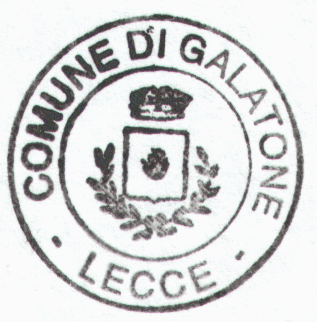       Distinti saluti                                                                                     Il Vice Presidente del Consiglio Comunale                                                                                                                             (Avv. Iacopo INGUSCIO)